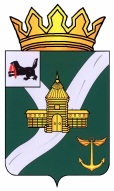 КОНТРОЛЬНО-СЧЕТНАЯ КОМИССИЯ УСТЬ-КУТСКОГО МУНИЦИПАЛЬНОГО ОБРАЗОВАНИЯ(КСК УКМО)ЗАКЛЮЧЕНИЕ № 01-37з на проект решения Думы Усть-Кутского муниципального образования «О согласовании перечня муниципального имущества, подлежащего передаче в муниципальную собственность Подымахинского муниципального образования Усть-Кутского района»      Утвержденораспоряжением председателя    КСК УКМО    от 20.05.2020 №60-пЗаключение Контрольно-счетной комиссии Усть-Кутского муниципального образования на проект решения Думы Усть-Кутского муниципального образования «О согласовании перечня муниципального имущества, подлежащего передаче в муниципальную собственность Подымахинского муниципального образования Усть-Кутского района» (далее – Проект решения) подготовлено в соответствии с частью 2 статьи 157 Бюджетного кодекса Российской Федерации, пунктом 5 части 2 статьи 9 Федерального закона от 07.02.2011 №6-ФЗ «Об общих принципах организации и деятельности контрольно-счетных органов субъектов Российской Федерации и муниципальных образований», Положением о Контрольно-счетной комиссии Усть-Кутского муниципального образования, утвержденным решением Думы  УКМО от 30.08.2011 №42, стандартом внешнего муниципального финансового контроля СВФК-4 «Подготовка, проведение и оформление результатов экспертно-аналитических мероприятий», утвержденным распоряжением КСК УКМО от 10.08.2012 г. №8-р, пунктом 1.2. Плана работы КСК УКМО на 2020 год, иными нормативными правовыми актами Российской Федерации, Иркутской области и Усть-Кутского муниципального образования (далее – УКМО). Проект решения направлен Думой Усть-Кутского муниципального образования (далее – Дума) в КСК УКМО для подготовки заключения 15.05.2020 г. Цель проведения экспертно-аналитического мероприятия - определение соблюдения бюджетного и иного законодательства исполнительным органом местного самоуправления при разработке Проекта решения.Предмет экспертно-аналитического мероприятия:- проект решения Думы УКМО «О согласовании перечня муниципального имущества, подлежащего передаче в муниципальную собственность Подымахинского муниципального образования Усть-Кутского района».Согласно пояснительной записке к Проекту решения Думы, предлагается принять решение о согласовании передачи в муниципальную собственность Подымахинского муниципального образования земельного участка под водозаборную скважину, которая является собственностью Подымахинского муниципального образования.В соответствии со статьей 51 Федерального закона Российской Федерации от 06.10.2003 года №131-ФЗ «Об общих принципах организации местного самоуправления в Российской Федерации» (далее – Закон №131-ФЗ), органы местного самоуправления вправе передавать муниципальное имущество во временное или в постоянное пользование физическим и юридическим лицам, органам государственной власти Российской Федерации (органам государственной власти субъекта Российской Федерации) и органам местного самоуправления иных муниципальных образований, отчуждать, совершать иные сделки в соответствии с федеральными законами.В соответствии с пунктом 5, части 10 статьи 35 Закона №131-ФЗ, определение порядка управления и распоряжения имуществом, находящимся в муниципальной собственности, находится в исключительной компетенции представительного органа муниципального образования.Пунктом 2.4. статьи 3 Положения о порядке управления и распоряжения муниципальной собственностью Усть-Кутского муниципального образования, утвержденного решением Думы УКМО от 27.10.2015 №09 (далее – Положение) предусмотрено, что в компетенцию Думы УКМО входит принятие решения о передаче объектов муниципальной собственности в федеральную собственность, государственную собственность Иркутской области, собственность других муниципальных образований. КСК УКМО отмечает, согласно п. 2 статьи 1 Положения, порядок управления землей, иными природными ресурсами, средствами бюджета УКМО, жилыми помещениями, ценными бумагами, не являющимися акциями, Положение не регулирует. Иной нормативный правовой акт органа местного самоуправления, определяющего компетенцию Думы по данному вопросу, отсутствует. КСК УКМО считает, что в данное Положение необходимо внести изменения. Законом Иркутской области от 16.05.2008 №14-ОЗ «О порядке согласования перечня имущества, подлежащего передаче, порядке направления согласованных предложений органами местного самоуправления соответствующих муниципальных образований Иркутской области» (далее – Закон №14-ОЗ) определено, что уполномоченный орган местного самоуправления муниципального образования Иркутской области (далее - муниципальное образование), владеющего имуществом, находящимся в муниципальной собственности (далее - имущество), подлежащим передаче, и уполномоченный орган местного самоуправления муниципального образования, в собственность которого указанное имущество передается, формируют согласованные предложения о передаче (принятии) имущества в собственность соответствующего муниципального образования в целях разграничения имущества в виде перечня имущества, подлежащего передаче. В соответствии с частью 3 статьи 2 Закона №14-ОЗ, уполномоченный орган местного самоуправления, инициирующий принятие имущества, направляет уполномоченному органу местного самоуправления муниципального образования, с которым предполагается проведение разграничения имущества, предложение о передаче имущества с обоснованием необходимости передачи данного имущества. Обращение Администрации Подымахинского муниципального образование направлено в КУМИ УКМО 06.03.2020 г. (исх.№125). КСК УКМО отмечает, что данное обращение содержит предложение о передаче в собственность Подымахинского МО конкретного земельного участка с кадастровым №38:18:000009:2287 в п. Казарки по ул. Дорожная, 10 и обоснование необходимости передачи данного имущества – вид разрешенного использования – водозаборная башня. По мнению КСК УКМО это не в полной мере раскрывает необходимость передачи данного имущества.В соответствии с частью 4 статьи 2 Закона №14-ОЗ, уполномоченный орган местного самоуправления, в адрес которого направлено предложение о передаче имущества (КУМИ УКМО), обязан его рассмотреть не позднее двух месяцев со дня поступления и уведомить о результатах рассмотрения уполномоченный орган местного самоуправления, направивший указанное предложение. Двухмесячный срок рассмотрения обращения закончился 06.05.2020 г.В соответствии с Законом №14-ОЗ разграничение имущества, находящегося в муниципальной собственности, между муниципальными районами, поселениями осуществляется правовыми актами субъекта Российской Федерации, принимаемыми по согласованным предложениям органов местного самоуправления соответствующих муниципальных образований. Для подготовки проекта правового акта Правительства Иркутской области муниципальным образованием предоставляется, в том числе, и решение уполномоченных органов местного самоуправления соответствующих муниципальных образований о согласовании имущества, подлежащего передаче.Исходя из вышеизложенного, КСК УКМО считает, что КУМИ УКМО необходимо Положение о порядке управления и распоряжения муниципальной собственностью Усть-Кутского муниципального образования привести в соответствие с требованиями законодательства. Учитывая необходимость оперативного принятия решения Думы Усть-Кутского муниципального образования по согласованию перечня муниципального имущества, подлежащего передаче в муниципальную собственность Подымахинского муниципального образования Усть-Кутского района, КСК УКМО, в силу части 2 статьи 10 Положения, считает возможным рассмотрение на заседании Думы УКМО проекта решения.Председатель КСК УКМО	 			        Н.С. Смирнова